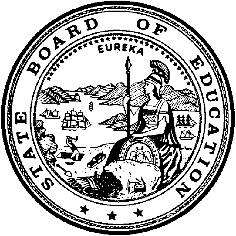 California Department of EducationExecutive OfficeSBE-005 (REV. 1/2018)General WaiverCalifornia State Board of Education 
March 2020 Agenda
Item #W-03SubjectRequest by Vista Unified School District to waive portions of California Education Code Section 60800(a) relating to Physical Fitness Testing, specifically the testing window of February 1 through May 31, to be moved to the fall semester physical education classes.Waiver Number11-11-2019Type of ActionAction, ConsentSummary of the Issue(s)The Vista Unified School District (USD) is seeking long-term waiver status through 2021 to administer the Physical Fitness Test (PFT) outside the administration window of February 1 through May 31. Vista USD operates on a 4x4 block schedule which prevents grade nine students enrolled in physical education (PE) during the fall semester from participating in the mandated PFT administration window.Authority for WaiverEducation Code (EC) Section 33050RecommendationsApproval: YesApproval with conditions: NoDenial: NoThe California Department of Education (CDE) recommends that the California State Board of Education (SBE) approve Vista USD’s request that the PFT administration window be moved to Vista USD’s fall semesters beginning July 1, 2019 through 
June 28, 2021. Summary of Key IssuesEducation Code (EC) Section 60800(a) requires that, during the months of February, March, April, or May, the governing board of each school district maintaining any of grades five, seven, and nine administer to each student in those grades the physical performance test designated by the SBE.The Vista USD operates a 4x4 block schedule, and has grade nine students enrolled in PE for one semester during the fall months. The approval of this waiver will allow Vista USD to administer the PFT to students in the fall, in PE class, which is the most appropriate class for incorporating physical performance testing.Vista USD has a student population of 1,648 and is located in a suburban area in San Diego County.Because this is a general waiver, if the SBE decides to deny the waiver, it must cite one of the seven reasons set forth in EC 33051(a), available at http://leginfo.legislature.ca.gov/faces/codes_displaySection.xhtml?lawCode=EDC&sectionNum=33051.Summary of Previous State Board of Education Discussion and ActionIn March 2019, the SBE approved a waiver for the PFT administration window to open during Vista USD’s fall semester for the 2018–19 academic year.Fiscal Analysis (as appropriate)There is no statewide fiscal impact of waiver approval. Attachment(s)Attachment 1:  Summary of Actions to Date (1 Page)Attachment 2:  Waiver 11-11-2019 Vista Unified School District (2 Pages) (Original waiver request is signed and on file in the Waiver Office.)Attachment 1: Summary TableCreated by California Department of Education
November 2019Attachment 2: Waiver 11-11-2019 Vista Unified School DistrictCalifornia Department of EducationWAIVER SUBMISSION - GeneralCD Code: 3768452Waiver Number: 11-11-2019Active Year: 2019Date In: 11/19/2019 6:54:13 AMLocal Education Agency: Vista UnifiedAddress: 1234 Arcadia Ave.Vista, CA 92084Start: 7/1/2019	End: 6/30/2029Waiver Renewal: YesPrevious Waiver Number: 5-7-2018-W-05Previous SBE Approval Date: 3/14/2019Waiver Topic: Physical Fitness TestingEd Code Title: Physical Fitness Testing Ed Code Section: 60800(a)Ed Code Authority: 33050Education Code or CCR to Waive: During the month of February, March, April, or May, the governing board of each school district maintaining any of grades 5, 7, and 9 shall administer to each pupil in those grades the physical performance test designated by the state board.We are on a 4x4 block schedule and are requesting to be able to administer the PFT to students in grade 9 who take their PE class during our fall semester. Outcome Rationale: This is a renewal request seeking permanent status to allow us to administer the Physical Fitness Test outside of the state testing window (earlier in the year) for our students who take PE during the fall semester.  We operate on a 4x4 schedule, and currently, our students are enrolled in PE for one semester only.  We have an additional waiver allowing for this scheduling setup. Student Population: 1648City Type: SuburbanPublic Hearing Date: 11/14/2019Public Hearing Advertised: This was posted in the School Board Meeting agenda, was posted on our website, and was posted in the Front Office at Mission Vista High SchoolLocal Board Approval Date: 11/14/2019Community Council Reviewed By: School Site Council, and District School BoardCommunity Council Reviewed Date: 10/3/2019Community Council Objection: NoCommunity Council Objection Explanation: Audit Penalty Yes or No: NoCategorical Program Monitoring: NoSubmitted by: Mr. Jeremy WaldenPosition: Interim PrincipalE-mail: jeremywalden@vistausd.orgTelephone: 760-758-6800 x73002Fax: 760-940-0719Bargaining Unit Date: 10/14/2019
Name: Vista Teachers Association
Representative: Tod Critchlow
Title: VTA President
Position: Neutral WaiverNumberDistrict NamePeriod of RequestLocal Board and Public Hearing DateCertificated Bargaining Unit Name and Representative,Date of Action,and PositionAdvisory Committee/School Site Council Name, Date of Review, and any Objections11-11-2019Vista Unified School District7/1/2019through6/28/202111/14/2019Tod Critchlow, President, Vista Teacher Association10/14/2019NeutralSchool Site Council and District School Board10/3/2019No objections